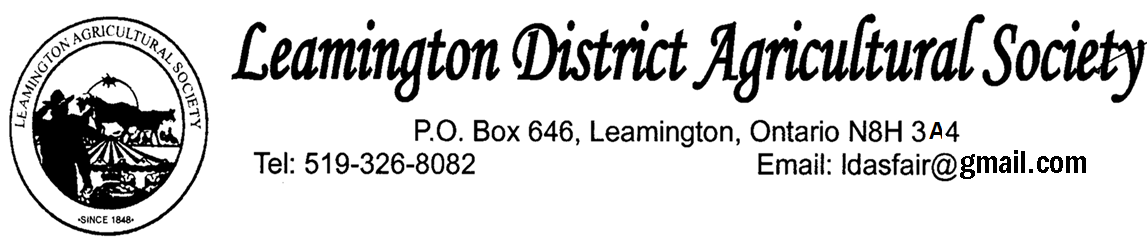 Culinary Arts – Class 26Amanda Dunn – Culinary arts Director, Loralee Scratch – Culinary arts directorRules and regulationsOnly one entry to be submitted for each numbered sectionBaking to be shown on unbreakable plates in clear plastic bags. NO TAPE PLEASESociety will not be responsible for the return of personal baking containersAll baking or preserves are to be homemade by the exhibitorAll jars will be opened by the judgesRemove all papers from baking.If entering a item under Any other please specify what the variety is.All entries to be submitted on Wednesday May 22th, 2024 from 9am – 7pm ready for judging in the Janette Mulholland Activity Centre.All prizes except where otherwise stated will be as follows 1st -$10, 2nd - $8, 3rd - $6NO TIES FOR PRIZESJunior is age 18 and underBread -  Prizes 1st -$10, 2nd - $8, 3rd - $6White – one loafWhole wheat – 60% - 1 loafFruit bread – yeastAny otherAny variety Croissants 3 on a plateCinnamon buns 3 on a plateHomemade bread sticks 3 on a plateMonkey pull apart buns 3 on a plateTea biscuits 3 on a plateScones 3 on a plateBuns yeast any variety 3 on a plateBran muffins 3 on a plateBlueberry muffins 3 on a plateChocolate – chocolate chip muffins 3 on a plateCreate a muffin 3 on a platePies                  Prizes are 1st - $14, 2nd - $12, 3rd -  $10  (Pies only)                                                                                                                                                                                                                                                                                                                                                                                Apple – two crusts Strawberry rhubarb – two crusts – Secretary special $20Cherry – lattice topBlueberry – two crustsChocolate Lemon MeringuePecan Any other pie not listedStrawberry tarts 3 on a plateLemon tarts 3 on a plateButter tarts 3 on a plateCoconut tarts 3 on a plateCheesecake tarts – any variety 3 on a platePlate of tarts   -  three kinds – two of eachAny other tarts not listed 3 on a plateQuiche – any varietyCookies - Prizes 1st -$10, 2nd - $8, 3rd - $6Chocolate chip   3 on a platePeanut butter 3 on a plateDecorated sugar cookies 3 on a plateMolasses cookies 3 on a plateShortbread 3 on a plateOatmeal 3 on a plateThumbprint   3 on a plateSnickerdoodles 3 on a platePlate of cookies – three kinds – two of eachAny other cookie not listedCake - Prizes 1st -$10, 2nd - $8, 3rd - $6White – 8” round with white frostingChocolate – 8” round with chocolate frostingCarrot – icedRed VelvetCheesecakeAngel food cakeThree-layer cakeDecorated cupcake cake Celebrating the Leamington FairBrownies – 4 cut into 2” squaresDate squares – 4 cut into 2” squaresAny other squares – 4 cut into 2” squaresCupcakes – 3 decoratedWelcome Neighbour tin containing an assortment of baked goodsCandy - Prizes 1st -$10, 2nd - $8, 3rd - $6Fudge 4 - 1” piecesMints 4 piecesSponge toffee 4 piecesPopcorn balls 4Peanut brittle 4 piecesAny other candy not listedHome canning - Prizes 1st -$10, 2nd - $8, 3rd - $6Strawberry jam – cookedStrawberry Jam - freezerStrawberry jellyRaspberry jamPeach jamApricot jamAny other variety of JamAny other variety of jellyPeachesPearsCherriesSweet picklesDill picklesAsparagusBeetsPickle relishSauerkrautPeppersSpaghetti sauceBeansChili sauceAny other pickled itemsDonuts - Prizes 1st -$10, 2nd - $8, 3rd - $6Old fashioned   3 on a plateApple fritters   3 on a plateFruit filled 3 on a plateGlazed 3 on a plateFAIR Special any kind 3 on a plateSour cream 3 on a plateAny other donut 3 on a plateJunior Culinary Arts – 18 years and younger              Three peanut butter cookies on a 6” plateThree chocolate chip cookies on a 6” plateCookies any other varietyThree cake popsThree candy kabobsMuffins –Three any varietyBrownies – three on a plateHaystack cookies – three on a 6” plateCupcakes – three decoratedFudge – two 2” squaresDecorated cake celebrating the Leamington fairOne loaf homemade bread – any varietyQuiche – any variety Rice crispy squares 2 shaped and decoratedTea party treats 4 different kinds on a plateDecorated Christmas cookie – three on a plateTin of friendship cookiesPopcorn Balls